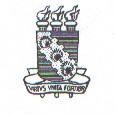 UNIVERSIDADE FEDERAL DO CEARÁFACULDADE DE DIREITOCOORDENADORIA DE PROGRAMAS ACADÊMICOSNOMINATANome do discente:  Matrícula: Semestre: ___ semestreTítulo:	Examinadores: Prof. ___________________ – ORIENTADOR (UFC) Prof. ___________________ (UFC)Prof. ____________________ (UFC)Defesa pública: Data __/__/___ -  Hora __:__